UR-100V Stardust : до звёздного блеска в глазахЖенева, xx августа 2023 года. – Они переливаются тысячей огней под лучом света. Нужно положить их на ладонь и медленно поворачивать в поисках оптимального угла зрения. И любоваться! От модели UR-100V Stardust у вас появится звёздный блеск в глазах – слово часовщика. 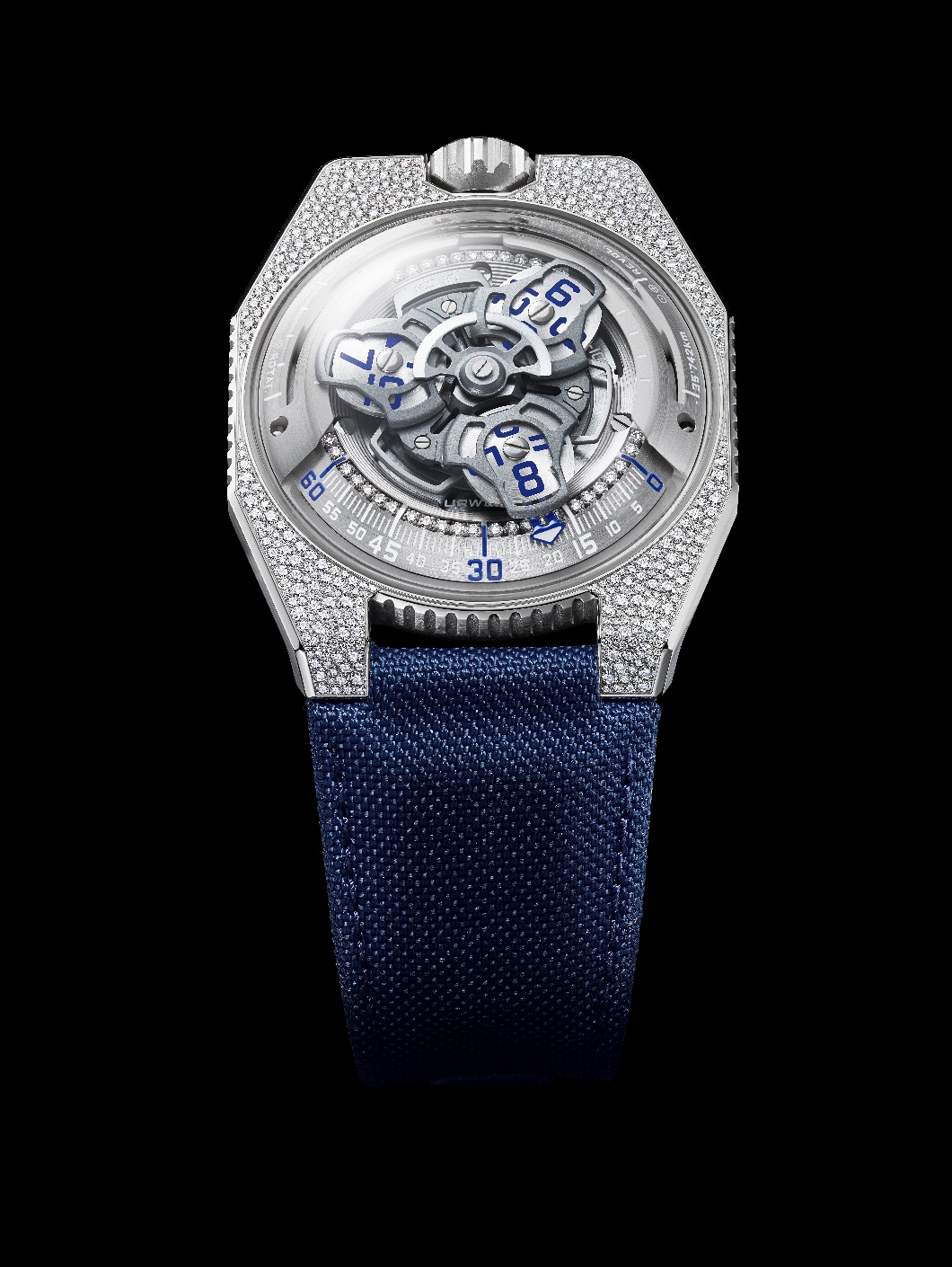 Модель UR-100V расскажет вам о звёздах, о далёких созвездиях и сверкании, о мерцающих вспышках и прозрачных отблесках. «Вселенная как целое состоит из звёздных частиц, что делает неизбежным их присутствие во всех окружающих нас формах материи. В необработанном или преобразованном виде, от углерода до огранённых алмазов, от железной руды до стали, звёздная пыль вездесуща. Трудно себе представить, но мы – человеческие существа – тоже состоим из этой небесной субстанции. Так что название Stardust, относящееся к отделке корпуса UR-100V, по логике распространяется на сами часы и на их будущего владельца», – рассказывает Мартин Фрай, креативный директор и сооснователь URWERK.Эта модель UR-100V украшена 400 бриллиантами (Алмаз VVS1, цвет D) : около 1,90 карата чистого углерода. Предпочтение в данном случае отдано технике «снежной закрепки». «Мы хотели, чтобы декор напоминал небесный свод: никакого однообразия, скорее, упорядоченный хаос. Важна была не столько огранка камней, сколько их расположение, почти случайный рисунок», – говорит Феликс Баумгартнер, часовых дел мастер и сооснователь URWERK. Корпус UR-100V Stardust покрывают четыреста бриллиантов, тщательно отобранных среди 8 различных весовых групп. Обнажёнными оставлены только грани часов. Проведите пальцем по этой бриллиантовой мозаике. На ощупь её структура мягкая, гладкая, текучая. При этом закрепка оказалась сложной задачей из-за особенностей использованной здесь стали. Более твёрдая и не такая податливая, как золото, сталь потребовала сложнейшей и кропотливейшей работы ювелира. Указатель минут UR-100V Stardust, расположенный под полусферическим хрустальным стеклом, в верхней части шкалы унизан 36 бриллиантами, еще 24 украшают заводную головку часов. Стальная застёжка с язычком также может похвастаться двумя рядами бриллиантов по 11 в каждом. Помимо небесной эстетики и «блуждающего» указателя часа, у UR-100V Stardust есть ещё одно пространственное измерение: как и все часы коллекции 100, эта модель привлекает внимание выемками по обе стороны от сателлитной опоры. В первой – счётчик километров, указывающий расстояние, которое проходит Земля, вращаясь вокруг своей оси за 20 минут, то есть 555 км. Во второй – указатель пройденного Землёй за тот же промежуток времени расстояния вокруг Солнца, а именно 35 740 км. Таким образом модель UR-100V Stardust – наглядное свидетельство путешествия нашей планеты в межзвёздной пустоте, где та пересекает траектории миллионов солнц, отражая их свет.UR-100V Stardust URWERK«В URWERK наша цель состоит не в том, чтобы предложить очередную модификацию известного усложнения, – объясняет Феликс Баумгартнер, часовых дел мастер и сооснователь компании URWERK. – Наш выбор недвусмыслен, ясен, и мы придерживаемся его неукоснительно».  Появившийся на подмостках часового дела в 1997 году, дом URWERK с тех пор не перестает потрясать мир Высокого часового искусства, внедряя своё революционное представление о времени. Несмотря на то, что не признающая традиций и вволю антиконформистская URWERK – совсем молодая компания, она берёт на себя роль первопроходца независимой часовой индустрии. Выпуская по 150 часовых изделий в год, бренд отстаивает ремесленный подход, при котором секреты мастерства и эстетика авангарда существуют бок о бок в лучшем из миров. URWERK создает сложные, современные и ни с чем не сравнимые часы, отвечающие самым строгим критериям Высокого часового искусства: независимая исследовательская работа и проектирование, передовые материалы и ручная отделка.URWERK – это прежде всего тандем двух ярких личностей с сильным характером. Феликс Баумгартнер – часовых дел мастер, сын и внук часовщиков, часовое ремесло – частица его души. Если для других часы – забавное времяпрепровождение, для него они – альфа и омега его жизни.Художник, дизайнер и сооснователь URWERK Мартин Фрай – alter ego Феликса Баумгартнера. В 1987 году он, будучи студентом Высшей школы искусства и дизайна в г. Люцерне, успешно пробует себя в разнообразных креативных жанрах: скульптура, живопись, видео. Его особенно завораживает понятие времени и его интерпретация в разные периоды истории человеческого общества. Между обоими молодыми людьми быстро завязываются дружеские отношения, и они часами рассуждают о той пропасти, которая разделяет их представления о часовом искусстве и то, что они видят на витринах. В 90-е годы они создают своё первое произведение, навеянное ночными часами с подсветкой братьев Кампани. Индикация времени осуществляется с помощью полукруглой дуги, подобной траектории солнца на небесном своде, с востока на запад. Продолжение этой истории нам отныне известно …«Наши часы уникальны, потому что каждая модель требует оригинального конструкторского решения. В этом раритетность и особая ценность каждого нашего произведения», – говорит Феликс Баумгартнер. В аналогичном ключе мыслит и Мартин Фрай, автор эксклюзивного дизайна всех моделей: «Я пришёл не из замкнутого мирка часовщиков, а из мира, в котором свобода для человека творческого просто не имеет границ. Источник вдохновения для меня – весь этот мир, весь мой культурный багаж».МеханизмКалибр UR 12.02 с системой автоматического подзавода, регулируемой при помощи профилированного винта WindfängerКамни40Частота28 800 пк/ч – 4 ГцЗапас хода48 часовМатериалыСателлитный час из алюминия, приводимый в движение женевскими крестами из бериллиевой бронзы; карусель из алюминия; тройная платина из ARCAPОтделкаКруговое зернение, пескоструйная обработка, микродробеструйная обработка, круговое шлифование Головки винтов со скошенными кромками Часовые и минутные деления с покрытием SuperLumiNova, и подчеркнутые 36 бриллиантами классической огранкиУказатели Сателлитный час; минуты; расстояние, проходимое на Экваторе Земли за 20 минут, вращение Земли вокруг Солнца за 20 минутКорпусМатериалыКорпусное кольцо из стали, «снежная закрепка» из 400 бриллиантов классической огранки, заводная головка из стали украшена 24 бриллиантами классической огранки, задняя крышка из титана с микродробеструйной обработкой и сапфира РазмерыШирина 41,0 мм, длина 49,7 мм, толщина 14,0 ммСтеклоСапфировое стеклоВодонепроницаемостьДавление протестировано на глубине 3 атмосферы (30 м)Ремешок Ремешок из ткани Baltimora синего цвета; застёжка с язычком из стали с микродробеструйной обработкой, украшена 22 бриллиантами классической огранкиЦена CHF 88 000.00 (производство ограничено 10 изделиями в год)